Lesson 2QUIZ:The epicentre is….What is radiated from the focus?When did the Haiti earthquake occur?What was the magnitude of the Haiti earthquake?What plate margins does Haiti lie near?What is the capital of Haiti?Identify three primary effects including statistics. Identify three secondary effects including statistics. Identify three immediate responses including who provided the aid. Identify three long term responses including statistics including who provided the aid. State one reason why the effects are worse than L’Aquila’s.PRACTICE EXAM QUESTIONSStudy Figure B, showing the largest and deadliest earthquakes from 2008 to 2012. To what extent is there a relationship between the largest and deadliest earthquakes shown in the table? (3 marks)Outline two reasons why the largest earthquakes do not always cause the most deaths. (4 marks)Using a named example, evaluate the immediate and long term responses to a tectonic hazard. (9 marks)Describe how one method of planning can reduce the impacts of future tectonic hazards. (2 marks)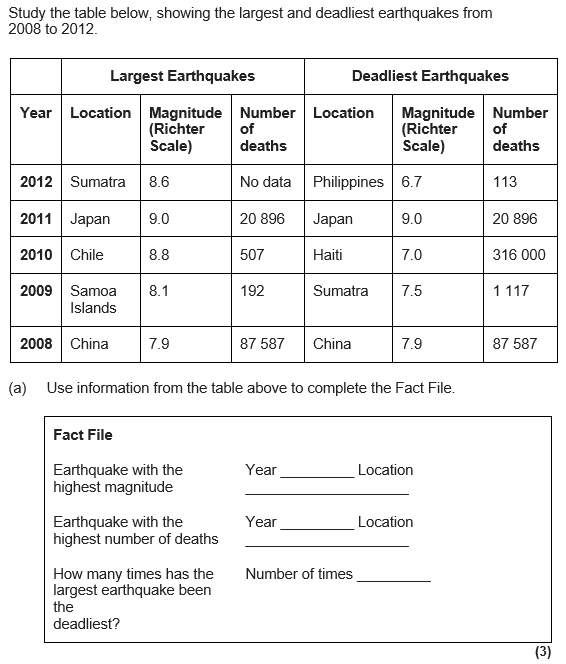 The Challenge of Natural Hazards   							                    Page 2